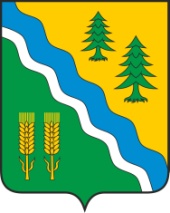            АДМИНИСТРАЦИЯ КРИВОШЕИНСКОГО РАЙОНАПОСТАНОВЛЕНИЕ         10.10. 2022                                                                                                                         № 702 с. КривошеиноТомской областиОб отмене постановления Администрации Кривошеинского района от 09.03.2022 № 179 «Об утверждении Административного регламента предоставления Муниципальной услуги «Прием в муниципальные образовательные организации Кривошеинского района, реализующие дополнительное общеобразовательные программы, а также программы спортивной подготовки»В целях приведения в соответствие с законодательствомПОСТАНОВЛЯЮ:1. Признать утратившим силу постановление Администрации Кривошеинского района от 09.03.2022 № 179 «Об утверждении Административного регламента предоставления Муниципальной услуги «Прием в муниципальные образовательные организации Кривошеинского района, реализующие дополнительное общеобразовательные программы, а также программы спортивной подготовки».2.  Настоящее постановление вступает в силу с даты его подписания.3. Настоящее постановление опубликовать в Сборнике нормативных правовых актов Администрации Кривошеинского района и разместить в информационно-телекоммуникационной сети «Интернет» на официальном сайте муниципального образования Кривошеинский район Томской области. 4. Контроль за исполнением настоящего постановления оставляю за собой.Глава Кривошеинского района                                                                                     А.Н.КоломинВ.П.Левко (838251) 219-74Управление образования, Шлапаков А.В., Управление финансов, Сборник